2021 Moriah Baptist Associational OfficersMoriah Baptist Associational TeamsClerk:    Ms. Rhoda Byrd  Prayer Team Leader:Associational WorshipConstitutionNominationsChurch Health Team Leader:                              ,  Co-chairman                                                    Denise Johnston, Co-chairmanChurch HealthDisciple HealthResolutionsSunday School HealthOutreach and Evangelism:                                   , Chairman Campus MinistryRecreational OutreachSenior Adult OutreachSingle Adult OutreachVacation Bible SchoolActs 1:8 Team Leader:                             , Chairman New Church Start (Jerusalem)Disaster Relief (Judea and Samaria)Mission Trip Development (the ends of the earth)OrdinationPetitionary LettersLeadership Development Team Leader:  Rev. Bill TruesdaleHistorianMen’s MinistryParliamentarianPastoral Leadership DevelopmentWomen’s Missionary Union (WMU)Organizational Resources Team Leader:  John Hess, TreasurerBudget & AuditPersonnelPropertiesStewardship HealthTime, Place, and PreacherTrusteesMoriah Baptist Associational TeamsClerk:  Rhoda ByrdMinutes of the 204th Missions Celebration (Annual Session)Tuesday, October 1, 2019New Hope Baptist ChurchMrs. Carolyn Johnson, Associational ClerkThe churches represented at the Moriah Baptist Association Missions Celebration are listed below:Opening RemarksThe welcome was given by Rev. Steven Pace, pastor at New Hope.  He read scripture from Psalm 145 and led in prayer.Lamar Pope, associational worship leader led the session in the hymn called, “We’ve a Story to Tell to the Nations.”  He is currently serving as music minister at Midway Baptist Church.Enrollment of MessengersRev. Bill Truesdale, moderator called the meeting to order and asked the clerk for the adoption for the order of business, enrollment of messengers and visitors. The form for registration was provided in the program. These forms were then collected and given to the clerk.Organizational Team ReportsNominating Team The report from the Nominating Team is listed on pages 3-9 in the Book of Reports. Clerk Carolyn Johnson made a motion that the Nominating Team’s recommendations be accepted.   Motion carried.Executive Team MeetingsClerk Carolyn Johnson moved that the Executive Team minutes be accepted as printed on pages 10-17 of the Book of Reports.   Motion carried.MemorialsRev. Mike Hammond stated that the memorials are found on pages 18-22 in the Book of Reports. He asked that we stand for a moment of silence, and he led us in prayer for the families who had lost loved ones in the past year.Recognition of New Pastors          Rev. Bryant Fersner recognized our new pastors from the past year.          The new pastors areRev. Bobby Strother, CovenantRev. Robert Potthoff, EastsideRev. Adam Wright, Haile Gold MineDr. Larry Linderman, TempleMinistry Team ReportsPrayer Team            Rev. Bryant Fersner mentioned the fact that more is accomplished     through prayer than we can imagine.  He reminded us that the scheduled prayer rally for June 2019 was postponed because of a scheduling conflict.  We are looking forward to the Prayer Rally returning in 2020.  Plans are to have weekly prayer time for America on each Wednesday, noon until 1:00 p.m.  at the Mission Center leading up to the 2020 presidential election in 2020.Church Health  In the absence of Rev. Randy Mellichamp, co-chair, Denise Johnston    shared about the Sunday School Leadership Development conference   held at Covenant Baptist on August 24.  She encouraged attendance at the 2020 conference.  She also mentioned that she cares about the   ministry assistants in the association, and the plans are for a Lunch-Spiration to be held at Second Lancaster on October 18.  The luncheon was originally scheduled for Thursday, and she asked that it be changed to Friday so that those ministry assistants who are off on Friday could attend.  She also encouraged the churches to pay for the ticket for their ministry assistant.Outreach and EvangelismRev. Brandon Helms expressed a concern for prayer for the Campus Ministry at USC-L.  It is to be determined whether lunches or snacks will be provided for the students on their meeting dates.  He also extended an invitation to parents to enroll in the Grace-Based Parenting Conference on October 26 to be held at Second Baptist Church, Lancaster.Organization ResourcesJohn Hess, treasurer, expressed his thanks to the churches of Moriah for their support of the ministries in our association.  He encouraged increasing the support from our churches in order to reach the lost people in our association and county.  He presented the 2020 proposed budget and moved to adopt the budget as shown on page 37.  The budget passed by a voice vote.Time, Place, PreacherRev. Tommy Howell gave information regarding the 2020 Missions Celebration that will be on October 6, 2020 and is shown on page 39. Associational Missionary’s ReportThe first thing Rev. Fersner did was to express his appreciation to the staff for the service they render to the ministry of the association.  Rev. Fersner mentioned the following ministries in our association:Fellowship of Christian AthletesThe Connection at Countryside Senegal, Kristi TaylorNeighboring, Rev. Bryant BlakleyWMU, Judy Sims (report on page 34)Literature Collection--it is reaching out to people in Southeast AsiaShirley Buckner, Disaster Relief Report (pages 30 and 31)The Three Sisters of the Laundry (Carolyn Summers, Judy Dingler, and Toni Flynn).  They shared some of their experiences on mission.  They also thanked Catawba Baptist Church’s Vacation Bible School children for their monetary gift and detergent to be used in their ministry of laundry.  Pattie Steen (soon to become Dr. Steen) reported on the Living Hope Counselling Center.  The report is on page 46.  Ismary Alvarenga gave a report on the El Camino Ministry (page 43 and 44).    She thanked Moriah for its support and Patti and Glen Steen for their emotional support.Rev. Fersner also recognized several others:The Women’s Enrichment CenterRev. Catlin Rollings, USC-L and Victory Sports Camp; Joey Caskey, Camp ClyburnSgt. Bill Murphy, SecurityLinda Shehane, Senior Adults (Report on pages 29, 30)Grief Support at Pleasant DalePhillip Jewell, Camp McCallMason Easterling, North Greenville University Beth Arant, Child Evangelism Fellowship at Pleasant DaleBobby Howard, SCBC, GenerationsRev. Bill Truesdale reported that we did not have any recommendations from the Executive or Ministry teams.  He then closed in a prayer and blessing for our meal.   We adjourned for dinner.Worship HourLamar Pope, associational worship leader, began the worship hour with the hymn, “Share His Love.”Rev. Bryant Fersner welcomed everyone and thanked them for attending.New Hope Baptist Church Choir sang two beautiful selections of music, which were enjoyed by everyone.Rev. John Rogers brought a message of encouragement and inspiration from Haggai 1:1-5.  Rev. Bryant Fersner led in the benediction.Minutes of the Called Executive Team MeetingTuesday, January 7, 2020Moriah Mission CenterRhoda Byrd, Associational ClerkA called Executive Committee Team meeting was held on January 7, 2020 at the Mission Center for the purpose of introducing Dr. Joe Youngblood, President of Revival and Missions International (RAMI), as proposed Transitional Director of Missions for Moriah Baptist Association.Rev. Bill Truesdale called the meeting to order.Rev. Truesdale read from the Constitution and Bylaws:Section III – Executive Team Leadership (A)“The Executive Team shall be composed of all active pastors in the Association, Team Leaders, and one lay person from each church in the Association having been elected by the church to serve on the Executive Committee.  The number present at any properly called Executive Team meeting shall be empowered to transact any and all ministry related matters presented for consideration at the meetings.  Recordings of the proceedings shall be made by the Associational Clerk and submitted for the annual meeting”.Section IV – Director of Missions (G)“At the time a vacancy occurs in the position of Director of Missions, the Personnel Team shall recommend to the Association in Annual Session (or to the Executive Team in the interim) a qualified person to serve as Interim Director of Missions until such time another Director of Missions is called by the Association.  The Interim Director of Missions shall perform the duties of the Director of Missions during this period. Any adjustments to the responsibilities will be recommended by the Personnel Team and approved by the Association or the Executive Team.Rev. Randy Hatcher, Pastor First Baptist Church and Team Leader of Personnel Team, read from a Covenant Agreement (copy attached) regarding the Parameters of Responsibilities for the Transitional Director of Missions and the Parameters for Moriah Baptist Association’s responsibilities. RAMI will provide leadership to the Moriah Baptist Association on a daily basis. This shall include being assessable to the Associational Leadership Team and the Ministry Assistants of the Association on a daily basis.RAMI will minister with the associational staff and leadership to plan and develop ministries and strategies to move the Association towards spiritual and biblical health.  This aspect shall include but not be limited to the following:Assist the Association to examine and refine its Vision Statement, Mission Statement and Core Value Statement.  This shall include: Assist the Association to align to the Vision Statement, Mission Statement, and Core Value Statement Assist the Association in developing strategies to accomplish the Vision Statement, Mission Statement and Core Values Statement. This will result in a spiritual impact on the community, with the transforming power of the Gospel.RAMI shall connect, care, coach and counsel the pastoral staff members of the churches.RAMI shall serve as a consultant to the Director of Missions Search Team.Rev. Hatcher then introduced Dr. Joe Youngblood using the introduction that had been provided to the Executive Team Members prior to the meeting.  Dr. Youngblood made the following remarks:RAMI and Moriah need to define the purpose of the Association.RAMI will work closely with the Personnel Team in finding a Director.Need participation from the churches/pastors to impact the lost in the city/county. Lostness is invading us. It is our responsibility to reach these lost people.How does the Association impact the local church? How does the Association help local churches to win the lost and send disciples?Prayer is the most important thing in our churches, and we need corporate prayer on a large scale in our Association.Prepare for teamship in the Association.Dr. Youngblood then asked for questions.Rev. Thurman Johnson asked how much time Dr. Youngblood will spend in the office at Moriah.  Dr. Youngblood lives in Graniteville (109 miles away).  Dr. Youngblood said he will work whatever time it takes to get the job done.  He will work with the local pastors and will set up meetings with them.  He will be dividing his time between his work at the Mission Center and his ministry/preaching. He will be communicating with the pastors via cell phone and/or Facetime. Rev. Jerry Broughton, Interim Pastor at Flint Ridge, said Dr. Youngblood will be leading a revival at Flint Ridge this month.John Hess, Team Leader of Financial Team, said Dr. Youngblood comes highly recommended by Rev. Bryant Fersner.Rev. Randy Mellichamp, Pastor at Camp Creek, thanked the Personnel Team for their dedication of the task of seeking an Interim Director. He said Dr. Youngblood is a straight-forward person--what he says, he carries through.There were no more questions/discussion.Rev. Truesdale then excused Dr. Youngblood and asked those in favor of extending the call of Transitional Director of Missions of Moriah Association to Dr. Youngblood to say “I”. There was no opposition, so the vote was unanimous to call Dr. Youngblood effective January 8, 2020, at a salary of $37,500 for one year beginning January 8, 2020 or until the calling of a new Missions Director.Rev. Truesdale closed the meeting in prayer and the session ended.(Covenant follows)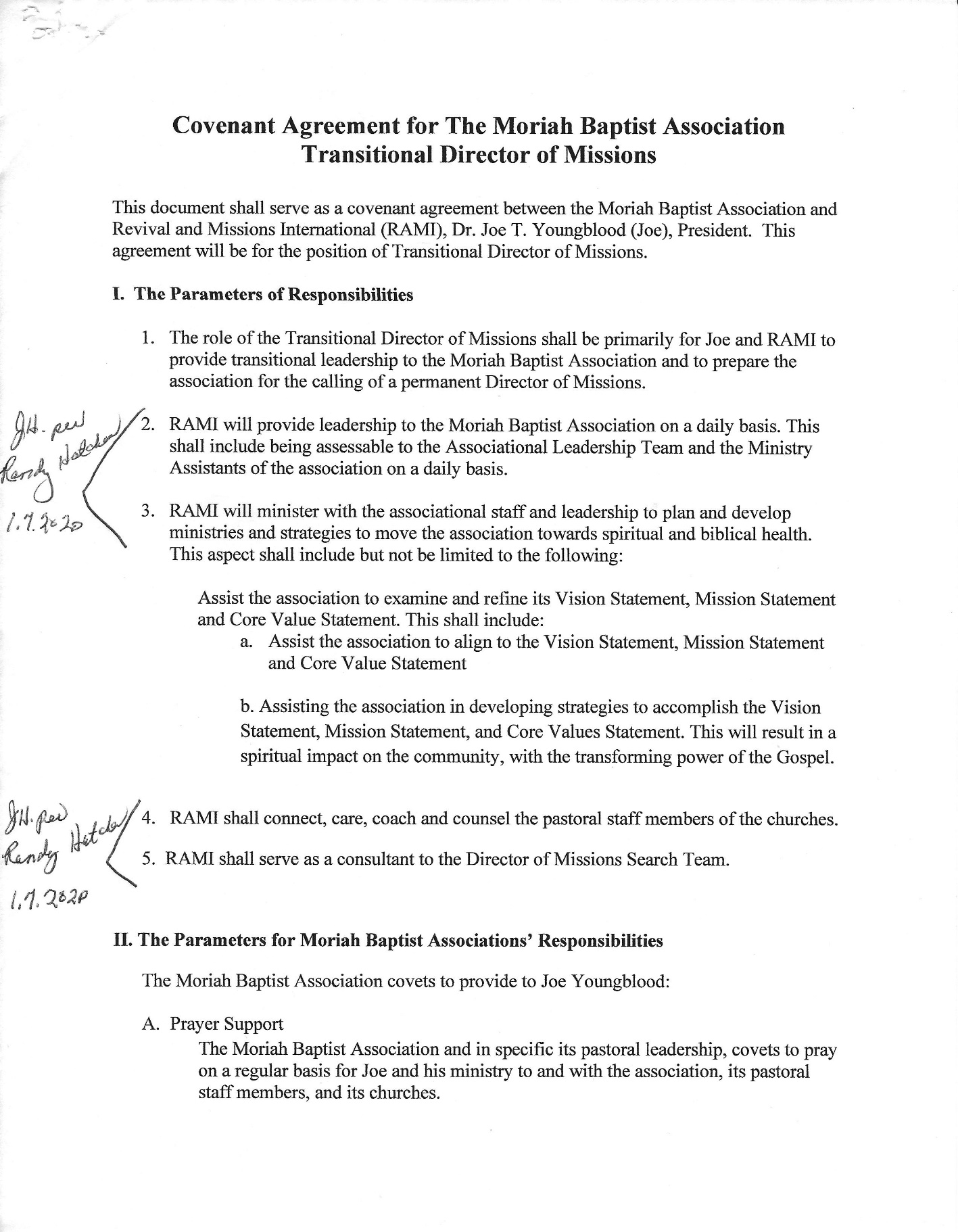 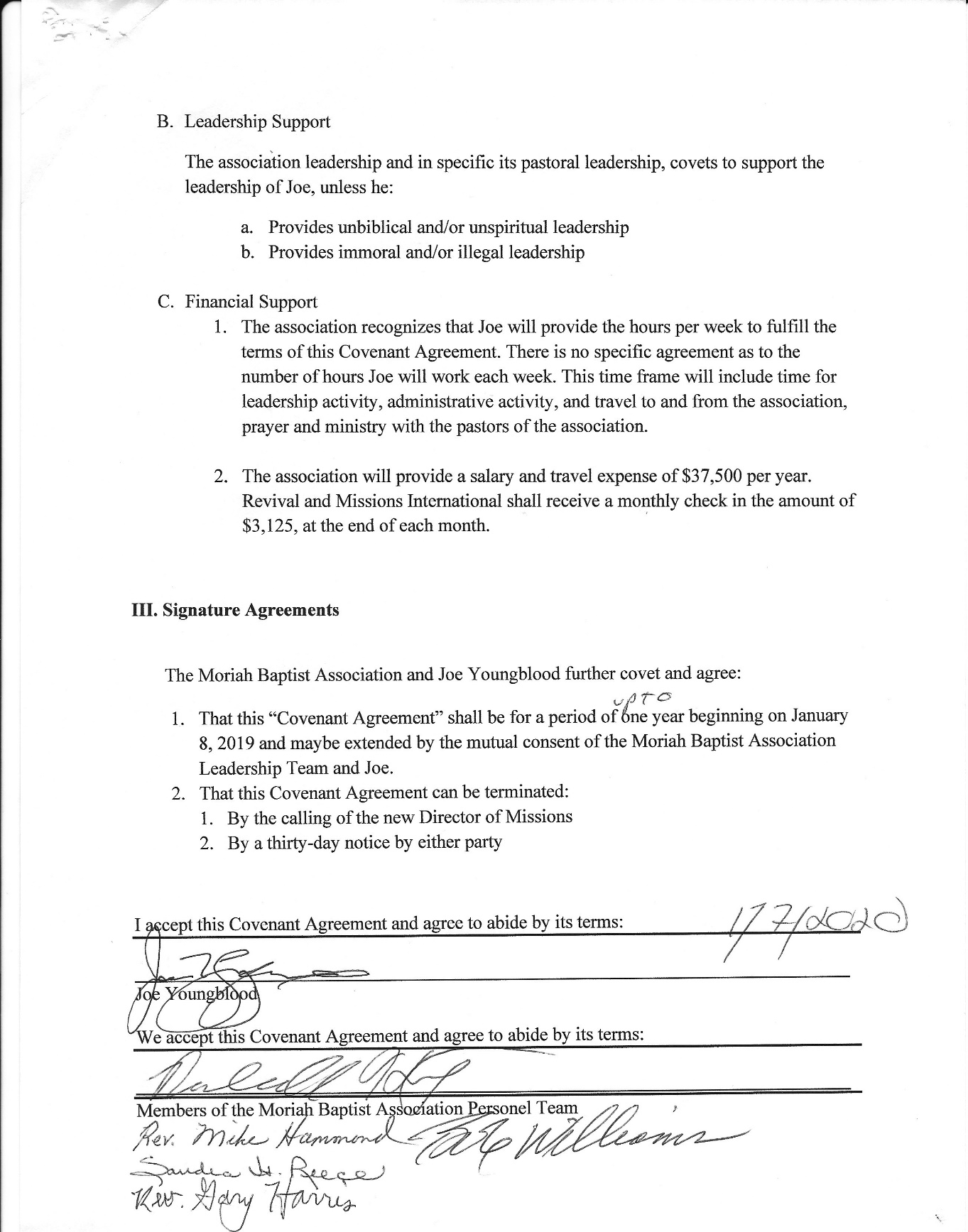 Minutes of the Called Executive Team MeetingMonday, January 27, 2020Moriah Mission CenterRhoda Byrd, Associational ClerkThe Executive Committee meeting was held on January 27, 2020 at the Mission Center. Rev. Bill Truesdale called the meeting to order.Rev. Truesdale asked for prayer requests.  After several requests were mentioned, Rev. Truesdale led in prayer for these requests as well asking for guidance in the Executive Committee meeting.David Williams, filling in for Chuck Williams, Finance Chairman, called attention to the 2019 year-to-date report that was available to each team member (copy will be attached to these minutes for the record).  David pointed out that the bottom line at the end of 2019 is $124,694.82.  David asked if anyone had a question.  There were no questions or discussion. David asked that we continue to pray for Moriah.  We have to be ready to accept change to grow the Association.Old businessDr. Youngblood then asked for any old business. There was none.New businessDr. Youngblood spoke of his Restore Process that God gave him four years ago.  He will be working with the Association as an outside consultant to help the Association transition to a Director of Missions (DOM).  Dr. Youngblood’s job is to help Association determine the purpose of the Association.Dr. Youngblood has met with 12-15 pastors since he began his employment in January. Nothing in his meetings has been mentioned about the purpose of the Association.  How can he help to restore the mission of the Association?What are the priorities?  What do the churches need from the Association?  Right now, the Association is not designed to meet the needs of the pastors and/or churches.  There is nothing in place to meet these needs; therefore, there must be definitive changes in the Association to meet these needs.There are more lost people in Lancaster County than there are saved people according to Dr. Youngblood.  We are failing to make disciples who will witness to the lost.  There are a lot of ministries in place but are not reaching the lost.  Many of our younger pastors have never been discipled, nor have many of them pastored a growing church.  Many churches are able to maintain status quo but are not growing. Many of the smaller churches are on the decline.  Preaching is paramount, but we are focusing too much on preaching, ministries, but are leaving out the discipling.  We must get this program in our churches in order to be witnesses in the community/county.Dr. Youngblood then asked “How do you measure participation in programs in the Association?  Is it giving, pastors’ fellowship meal, Executive Team attendance”?  The primary means of measuring “Participation” is how many pastors/churches participate in these meetings. The question should be asked “How many churches are coming together to reach the lost in Lancaster County.”  We must be a light in the darkness to Lancaster County.  Baptisms are in the decline. Most of the baptisms in the churches are the children/young people/grandchildren of the church going people.  We must re-establish the Great Commission in the Association and in our churches.Dr. Youngblood plans to meet with every pastor in the Association by end of March.  By May, he should be able to finalize the plan that God has laid on his heart. In June and whatever time he has left, he will encourage the pastors/churches to get outside the walls of their church to reach the community/county.Dr. Youngblood asked for questions.  There were none.Associational Missions UpdateCamp Clyburn – No report521 Corridor – Dr. Youngblood reported for Scott Shields. The 521 Corridor is made up of Moriah, York, and Chester Associations.  This is more than planting churches, but to win the lost in these counties and develop the saved.  Dr. Youngblood mentioned that “Onward Christian Soldiers” is rarely sung in the churches today.  We need to come together to transform lostness and be in the army of God.Senior Adult Celebration – No ReportDisaster Relief – Shirley Buckner asked for more young people to get involved.  Gave a history of how the Disaster Relief came to be.  She has been involved since the first, but now a lot of the people are getting some age on them and can’t do the heavy lifting they once could. They minister not only to the physical needs but also share the love of Jesus with them.VBS Clinic – No ReportDNOW Weekend in March --The theme is “No Apologies” (The weekend will be spent studying Apologetics). Speaker for the weekend is Sean McDowell; the band is Edenfield.The churches from Moriah Association (and one from Rock Hill) that are already involved are:Calvary (Rock Hill), Flint Ridge, Fork Hill, Hyde Park, New Hope, Oak Hill, Pleasant Dale, Second Baptist Lancaster, and Union.We also anticipate having students from some of the lower income areas in Lancaster that will attend.  Students will also have a mission project on Saturday in which they will partner with some local schools and other organizations to serve the community.Rev. Jerry Broughton talked about the Sportsman’s Banquet to be held on Saturday, March 28, 2020.  This banquet will be at the Flint Ridge Baptist Family Life Center with doors opening at 3:00 p.m. and Fish and BBQ at 5:00 p.m.  Rev. Scott Robinson will be speaking at 6:00 p.m.There was no further business.  Rev. Truesdale closed the meeting in prayer and the session ended.Minutes of the Called Executive Team MeetingTuesday, September 8, 2020Zoom or Moriah Mission CenterRhoda Byrd, Associational ClerkDr. Joe Youngblood welcomed the people who were present in the room as well as the people who were participating in the meeting via Zoom.  He then turned the meeting over to Rev. Bill Tuesday, Moderator.Rev. Truesdale called the meeting to order and opened with prayer.Annual Session DiscussionDr. Youngblood has a conflict with the date for the meeting but will forego his previous commitment if this date stands.  David Williams made a motion, seconded by Charlie Simpson to move the meeting to the first week of November.The following options were presented for consideration:Option 1:  Have the Annual Session as usual with afternoon business session beginning at 4:30 p.m., dinner at 6:00 p.m., and worship hour beginning at 7:00 p.m.Option 2:  Have just an afternoon session at 4:00 or 5:30 p.m. with no meal or evening session.Option 3:  Have in-person and live streaming.The meeting will be held at Hyde Park Baptist Church, Pastor Charlie Simpson said with Option 1.  Their facility can accommodate 120 – 130 people doing social distancing.  There was a discussion to have an evening meal with a business session following.  Pastor Donnie Tillman recommended just an evening session with no meal.  Denise Johnston and Shirley Buckner also commented in favor of this recommendation.  Donnie made a motion and David Williams seconded to just an evening business session with no meal.  This motion was approved.Possible Merger of the Moriah Baptist Association and Chester AssociationThe Chester Association’s Director of Missions is retiring at the end of the year.  Dr. Youngblood has talked to the Moriah Personnel Team and the Finance Team, and both have given their approval to move forward with this merger.  Dr. Youngblood ask for a motion from the Executive Team to move forward with this merger.  There are about 30-35 churches in the Chester Association.  If the merger takes place, Moriah will become one of the top ten associations in the state.  There was a motion and a second, the motion was approved.  The following people will serve as a Leadership Team for this merger:Rev. Randy Hatcher, PersonnelJohn Hess TreasurerSandra Reece, At LargeRev. Charlie Simpson, At LargeRev. Bill Truesdale, ModeratorDavid Williams, At LargeDr. Joe Youngblood, Interim DOMThis team will be a part of a team drawing up the Constitution and Bylaws for the merger.There was a motion and second to accept these people for the Leadership Team for the merger.This Leadership Team will be meeting with the Chester Association Leadership Team to explore the merger.  They willMake a regional approachDiscuss church revitalization and church planningMove Director of Missions to a full-time position with the possibility of having a church strategistSouth Carolina Gospel Coalition (formerly the 521 Project)There are three associations in South Carolina participating in this Coalition (York, Chester, and Moriah), and two in North Carolina (Union and Mecklenburg).  The goal is to strengthen churches to revitalize and church planning.Dr. Youngblood has been representing Moriah but would like to have the authorization from the Executive Team to continue in this position.Make sure Moriah Association is interested in being a part of this discussion.Look at finances to make sure we will have the money set aside for this project.There are no specifics at this time as the project is still in the planning stage.  A motion was made by David Williams, seconded by Charlie Simpson to proceed with the Coalition.  Motion passed.Restore ProcessThere was no report on the Restore Process.  They are beginning to go into Phase 3 of this project, but the project was set by the Coronavirus.  Pastors and staff assessment results will be handed out at the Annual Session.The following was given as information:Why does the association exist?What are the priorities of the association?What is the plan to accomplish this for Moriah Association?The DOM is to assist the pastors of the association to focus on loving our Heavenly Father and our fellow man.  Acts 1:8 will be used as the model for this as well as Acts 2:41-47.Other BusinessThere was more discussion about whether it would be better to have the business meeting in the afternoon.  After more discussion, the consensus was that most of the senior adult group would not participate in person due to the virus regardless of the time of the meeting.  The meeting will stand to begin at 6:30 and will be on Facebook and Zoom for those not comfortable coming to the meeting.  Charlie Simpson said their church can accommodate up to fifty people on Zoom.  Financial ReportMarty Haynes, Chairman of the Finance Team, gave the financial report to the Executive Team.  As of today, we have $107,000 in non-designated cash funds.  We are currently about fifteen percent under budget for the year, and church giving is approximately six percent lower from last year. With this in mind, we are limiting our expenses.  Our Finance Team approved the 2021 budget to mirror the 2019 budget minus some of the utility changes (telephone, insurance, etc.).  Looking at the possibility of a merger between the Chester and Moriah Associations, we would like to present the 2020-2021 Budget to the Executive Team.  The meeting adjourned at 11:00 a.m.2019 – 2020 Ministry Team Reports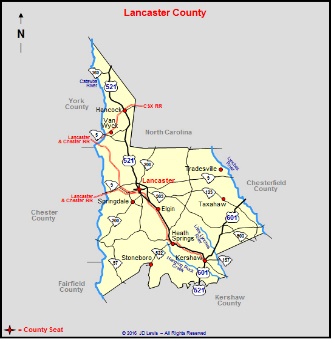 Events Occurring within Moriah Baptist Association Dr. Joe Youngblood Interim Director of Missions/Associational MissionaryCarolina Gospel Coalition (formerly 521 Corridor)Dr. Joe YoungbloodThe Carolina Gospel Coalition, formerly called the 521 Project is a Great Commission and Great Commandment cooperation project. The Moriah, Chester and York Associations in South Carolina along with the Union and Mecklenburg Associations in North Carolina have agreed to partner together, along with the South Carolina and the North Carolina Baptist Conventions to impact the counties of Lancaster, Chester and York with the gospel. The aim of the coalition is to impact spiritual lostness in the tri-county area through church revitalization and church planting.The tri-county area is rapidly growing and thereby the percentage of spiritual lostness is rapidly growing. It is estimated that between 75-80 percent of the population does not know Christ as their Savior. The Carolina Gospel Coalition is a partnership cooperation designed to assist churches to move towards spiritual health and to plant new churches. The Great Commission of “winning the lost and developing the saved” is given to the local church, and the tri-county area needs healthy and vibrant churches to impact the spiritual lostness that is invading and engulfing the area. The Carolina Gospel Coalition is a cooperative evangelism and discipleship effort among the churches of the five participating associations to impact the lostness of Lancaster, Chester and York counties.Empowering Team Leadership Dr. Joe YoungbloodThe Empowering Team Leadership is a small group cohort that is designed to assist the participants with skill improvements in leading cultural change in their church and the development of leadership teams to fulfill the Great Commission. The Great Commission has two components which are:1. Win the lost2. Develop the savedParticipants have learned and developed leadership skills that have led to impacting the current culture of their church. The culture in most churches does not lend itself to implementing and doing a strategic strategy to accomplish the Great Commission. Participants have learned skills and proven practices that have equipped them to lead cultural change in the church without “blowing the church up.”Participants have also learned skills and proven practices in developing teams of leaders and workers to fulfill the Great Commission through their church. A team will more often complete the Great Commission than a committee or individual. Participants have learned skills and practices that will lead to impacting the lostness of the Lancaster County.The Empowering Team Leadership cohort began in September 2019 and will complete in December 2020.A new leadership cohort will begin in January 2020 entitled, “Refocused: A New Way for A New Day.”  This cohort will focus upon the development of leadership skills aimed at refocusing the church towards impacting the lostness of the community through new and innovative project following the impact of the coronavirus. RESTORE Strategy Dr. Joe YoungbloodThe Restore Project is an association revitalization project. The Moriah Baptist Association entered the project in February of 2020. The desired outcome of the revitalization process is to:Restore the purpose of the associationRestore the priorities of the associationRestore the participation in the associationRestore the plan for the associationThere are four phases to the Restore Revitalization Project. The first phase is in-person personal meetings with the pastors of the association. Phase one began in February 2020. Joe Youngblood, Interim Director of Missions, met in person with many of the pastors in February and March. After the coronavirus became a reality, he met with the remaining pastors via an internet meeting. The personal meetings with pastors were completed in April. Phase two began in May, with small cohort meetings of pastors, pastoral staff members and lay leaders of the association. Small cohorts of three to five participants were held during the months of May through August. The participants completed an assessment of the Moriah Association and then participated in a discussion of the association. Each cohort meeting lasted about ninety minutes. Phase three was held in August and September. Phase three used large cohort meetings of six to ten participants. The participants were made up of the pastors, pastoral staff members and lay leaders who participated in the small cohort meetings of phase two. The participants developed the proposed Purpose and Priority Statements. The Purpose Statement developed reads:Purpose Statement:The Moriah Baptist Association is a partnership of churches to assist churches to follow the Great Commission.The Priority Statement reads:Priority Statement:The priorities of the Moriah Baptist Association are as follows:¨ Cooperation¨ Collaboration (co-laboring)¨ Communication¨ Care¨ Equipping¨ Impact lostness¨ Develop the savedIf these two statements are approved by the association in the Annual Meeting at Hyde Park on November 5, then phase four will begin which will be to determine a plan to fulfill the Purpose and Priority Statements. If approved, phase four will begin in January 2021. Chester/Moriah Associations’ Marriage Dr. Joe YoungbloodIn February 2020, Scott Shields, Association Liaison for the South Carolina Baptist Convention, convened a meeting with Ted Hodges, Director of Missions for the Chester Baptist Association and Joe Youngblood, Interim Director of Missions for the Moriah Baptist Association, to discuss the viability and possibility of a merger between the two associations. After this meeting, all three participants were led of the Lord to continue to meet, envision and discuss the viability of the merger. At total of three such discussion meetings were held. The conclusion was that God was leading Ted Hodges and Joe Youngblood to lead their respective associations to discuss the possible merger.Ted Hodges met with the leadership of the Chester Baptist Association and Joe Youngblood held discussions with the leadership of the Moriah Baptist Association. Below are some of the following individuals and leadership groups of the Moriah Baptist Association met with to discuss the possibility of a merger:Bill Truesdale, Moderator of the AssociationThe Finance TeamThe Personnel TeamPastors of the AssociationAll of the above and some others indicated that they believed God was leading to further discuss the possibility of a merger.On Tuesday, September 8, 2020, Bill Truesdale, Moderator of the Moriah Baptist Association brought forth a recommendation to the Executive Committee to form a leadership team to begin formal discussions with the Chester Baptist Association for a merger. The following were elected by the Executive Committee to serve on the Merger Leadership Team:Rev. Randy Hatcher, PersonnelJohn Hess TreasurerSandra Reece, At LargeRev. Charlie Simpson, At LargeRev. Bill Truesdale, ModeratorDavid Williams, At LargeDr. Joe Youngblood, Interim DOMThe two Merger Leadership Teams held a joint meeting on Monday, September 21 at the Moriah Baptist Association office. Scott Shields moderated the meeting. The primary focus of the meeting was to hear the testimonies of Randy Bradley, Director of Missions for the Three Rivers Baptist Association and Tom Capps, Associate Director of Missions for the Three Rivers Baptist Association. Randy and Tom each shared a testimony on the process, procedures, and results of the merger of the North Greenville Association, where Tom was the Director of Missions and the Greer Association, where Randy was the Director of Missions. These two associations merged in 2013, and it has been an extremely successful merger.Ted Hodges and Joe Youngblood met on Thursday, September 24. The results of that meeting are:1.   To call the merger process a “marriage” instead of a merger. The name decided upon for the process is “Marriage of Chester and Moriah Baptist Associations.”2.   To conduct on the second Tuesday of each month, with the exception for the month of December, to hold two meetings. At 9:00 am a Marriage Prayer Meeting will the held for all the pastors of the two associations. The purpose of the prayer gathering is to discern God’s will and to build relationships between the pastors of the two associations. The second meeting to be held on each second Tuesday, will for the two Marriage Leadership Teams in order to move forward with the possible marriage.The first prayer meeting for pastors and the First Marriage Leadership Team meeting will be held on October 13, 2020 at Chester First Baptist Church. A verbal report will be given at the Moriah Baptist Annual Meeting on November 5, 2020 about the Marriage Leadership Team Meeting.Church Health                           , Co-ChairmanDenise Johnson, Co-ChairmanSunday SchoolDenise Johnston, Co-ChairmanThe Moriah Association had hoped to offer some small group Sunday school training this fall.  But, just as with many things, our plans were changed by the pandemic. Right now, many small group/Sunday school ministries look very different and some still may not have resumed. I know at my own church, Second Baptist Lancaster, classes have resumed with many changes.  Some small groups have had to be willing to move to a different time or different room on campus.  My own Sunday school class is actually meeting outside at a nearby park.  I think that one of the main lessons that we will take away from 2020 is the fact we must be flexible and adaptable as the Body of Christ.  The pandemic has not changed our mission. (It is one of the few things the pandemic hasn’t changed!) We must continue to seek ways to make disciples as we have been called to do. Our faith must be unshakable in our unchangeable God.  He will show us what our small group/Sunday school ministries will look like moving forward. And if we are faithful disciple makers, we will be blessed to see lives transformed by the power of His Word!Outreach and EvangelismRev. Brandon Helms, Team LeaderI would like to thank the members of the Evangelism Team for their diligent work over the past 12 months. Each one has dealt with the various changes in their ministries brought on by COVID and God has honored their work.  Their reports follow:Victory Sports CampsRev. Catlin RollingsVictory Sports was cancelled throughout the entire state this year due to COVID. In the place of victory sports, some ministry still took place.  Several churches came together to share the gospel in Lancaster, worked at Christian Services and Kare.  We actually made a couple hundred hotdog plates for the Sheriff’s Office, some of our sponsors, City and County Fire Departments, and the Lancaster County School District.  The theme was: OUR YEAR TO GIVE BACK. We want to say thank you to all who participated, and all glory and praise goes to God. “It’s not I that lives but Christ that lives in me.”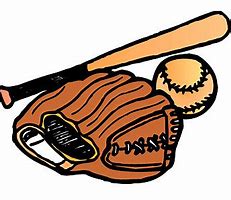 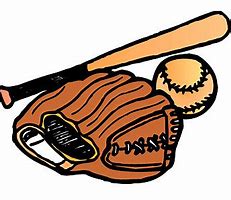 Recreational Ministry—Camp Clyburn                Joey Caskey, CoordinatorWell, this year began a little differently for Camp Clyburn.In late February, we began thinking about the plans for the up-coming season.  As the planning began, we had a group of guys asked us if they could use the fields for a fundraiser.  At first, I said, “no way because the fields were not ready; and our exit road is almost washed away.  This issue will have to be addressed first.”  The guys told us that they worked for the City of Lancaster and offered to repair the exit road at no expense to us, just for the use of the fields.  What a blessing this was for Camp Clyburn! If we had to repair the road, the cost would have been between $5,000-$10,000.  We would not have been able to take care of this issue, because we do not have that kind of money in Camp Clyburn’s bank account.  In the meantime, having the road issue taken care of, we still had a bigger problem with the electrical and wiring of the lights on the field.  The Lord blessed us once again.  We had another guy to step up and fix the wiring problem plus fix the lights that are over seventy feet in the air.  He just asked for someone to pay for the lift for him to get up that high to repair the lights.  That cost was $2,500, and he bought all the material for lights and for other electrical problems, which amounted to approximately $10,000. The virus came on the scene and changed life as we know it.   We also know that our God is in control, and He will direct our paths.I have had many calls to use the fields, but the virus would not allow us to let others use them.  Many lost souls come through our gates and fields at Camp Clyburn; and God willing, their lives will be touched by the Lord working through some of our leaders at Camp Clyburn.Our financial report for 2019 follows:Moriah Baptist AssociationCamp Clyburn Financial InformationSeptember 2019-August 20202019—2020 Moriah Youth Basketball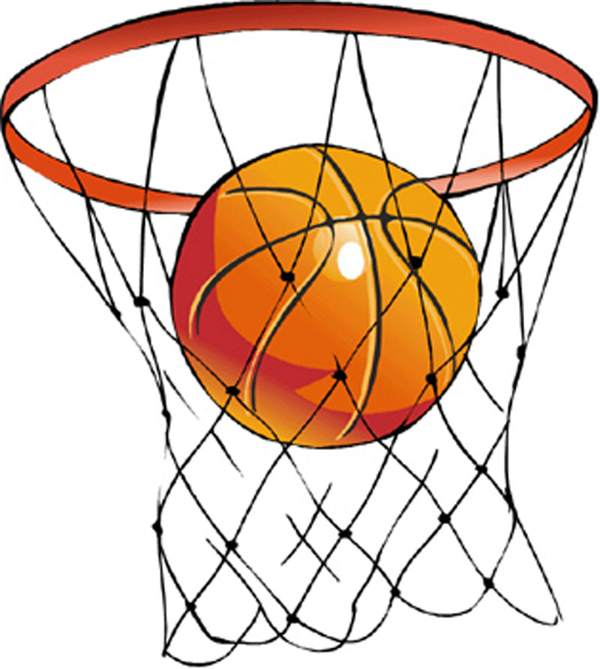 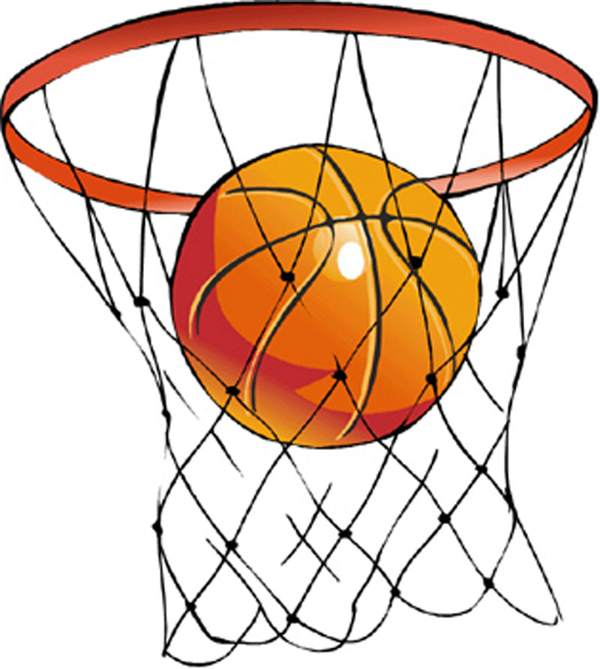 Sammy Macy, Coordinator Moriah Basketball Purpose and Philosophy
Philosophy of the program:Designed for Christian fellowship, recreation and outreach.Designed for the development of the boys/girls in their game skills.Designed for sharing the spirit of Christ, His love and mission with others and with sister churches through the boys, girls, ladies and men.The league is open to any church of any denomination.  We have teams for boys and girls from 1st grade to 12th grade. Grades 1-6 allow boys and girls to play on the same team.  Some churches allow older kindergarteners to play.  For grades 7 to 12 boys and girls play in separate leagues.  Churches may join together to form teams.  If your church has ONE PLAYER that wants to play, we will find a team for them.Scripture versesEvery player must learn a pre-assigned Bible verse each week.  If all players on the team know the verse, the team gets 3 points to start the game.  If a player does not know the verse, they must sit out the first period of the game and the team does not get the 3 points.  The Bible verses are aimed towards leading someone to Christ.There were ten teams playing in the league in two divisions.  While this was our lowest number, we were highly successful.  Thank you to the following churches for the use of their gyms:    First Baptist, Lancaster    Flint Ridge	 	The league does not send paper copies of the schedules through the mail.  The league has a website for better communications.  All rules, meetings, schedules and league standings are posted on the site.  Emails are used to send changes or answer questions and YES, the phones are used also. The web site is www.leaguelineup.com/moriahyouthbasketball .The website has had over 90,344 visitors.Please email any questions or requests to moriahbb@yahoo.com .  The League Coordinators come from church members, coaches, referees and pastors.League Coordinators are as follows:    Jimbo Barton, Kershaw 1st Baptist    Johnny Cauthen, Transformation    Sammy Macy, Lancaster 1st Baptist    Brent Stogner,	Springdell Baptist    Leon Wright, Faith Hope and VictoryOur financial information follows:Moriah Baptist AssociationYouth Basketball               2019-2020 Financial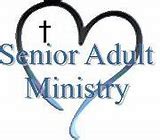 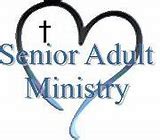 2019—2020 Senior Adult MinistryLinda Shehane, CoordinatorThis past year was one unlike any other year we have experienced not only with our Senior Adults, but with everyone.Let’s just praise the Lord together for His goodness and mercy!We were able to have one meeting this year before the pandemic began.  On February 13, 2020, at Kershaw Second Baptist Church we held our Inspirational Meeting with Michael Shull speaking.  We had a very good attendance.  We did have our Fall Festival scheduled for October; however, with the pandemic going on, we rescheduled it for February 21, 2021, with Shellem Cline as our special guest.  He is a nationally recognized Christian Country/Positive Message artist who has performed on the professional level since 2012.  You will be hearing more about him in the new year.We are all looking forward to a much better year in 2021.  God bless each of you and stay safe.2019-2020 Singles and Single-Again Ministry       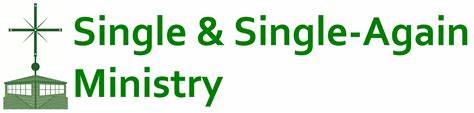 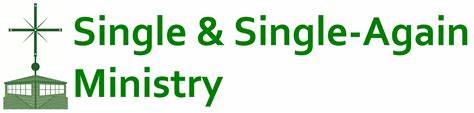 Mable Peasley, CoordinatorSome years ago, the Moriah Associational Singles and Single Again group began meeting together with great results.  However, through the years, attendance started to fall off.  I was asked to consider taking the position of coordinator.  I prayed about it and felt led to take over this ministry.  On March 14, 2020, we held our first meeting with nine people attending.  We had a lot of fun, good food, games and wonderful fellowship.  At that meeting, plans were made to meet once a month on the second Saturday at 11:00 a.m. at the Mission Center.  COVID-19 showed up, and we have not been able to meet, and no large group meetings can be scheduled for the remainder of the year.  However, we are looking forward to the new year and seeing new and our former friends.  Be sure to watch The Lancaster News, The Messenger (online), and your church bulletins for updates.Until we can get together again, please stay safe and stay well.God bless you all!Vacation Bible School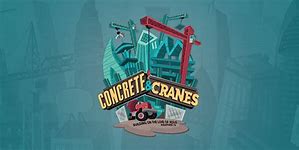 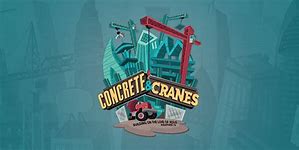 Myra Boone, DirectorThe 2020 Vacation Bible School Clinic was planned, and we were so excited because it was going to be a great clinic; however, COVID 19 put a stop to our plans.The pandemic did not allow us to meet together to have our clinic.  It was suggested that I do a virtual clinic, but I just could not get that worked out.It is my prayer and I hope you will pray too that we will be able to have our Vacation Bible School Clinic in 2021 and that it will be our largest and best one ever.Acts 1:8 Team,                                Director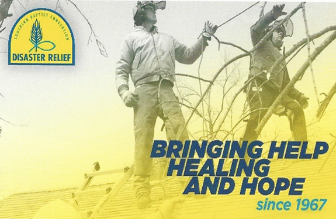 Disaster Relief TeamShirley Buckner, Team LeaderWriting this annual report for the year 2020 is most difficult!  This year has been like no other, just a “big blur” with many questions and few answers.  Everything has changed since the first of March when COVID-19 got its grip on us.  We cancelled our Disaster meetings for the months of February, May, and August, and the November meeting is in question at this time.Back in the early Spring, the Disaster Office in Columbia asked for assistance in the upstate around the Greenville and surrounding area due to strong storms, high winds, and downed trees.  Units would have to travel back and forth to work each day.  The Moriah Team chose not to respond.  There were other units closer to the area to assist with the recovery.The annual Unit Leaders meeting was held on August 25, 2020, at First Baptist Church, Lake Murray.  There were about ninety people who met at the church and ten of us attended by Zoom.  The directors, Randy Creamer and Sue Harmon with several guest speakers, gave us lots of information and updates.  We were asked to update our background checks and supply a new picture for our I.D. badge, and send this information to Columbia.The Director of Disaster for Louisiana called during the meeting asking Randy if South Carolina could respond if they needed our help.  One week later, they called asking for our help!  They needed assessors and chaplains to assist in their recovery.  They will also need chainsaws to help in the future.  Moriah does not have the manpower for the long trip of eight hundred miles to assist.  We will pray for the teams that will go to help, and we can give financially to support their recovery.  Moriah wants to go and help when called, however, we need more hands and younger bodies to come on board to assist helping clients.  Many of us are experiencing situations and the uncertainty in days to come due to COVID-19.  Our team members are doing our best to abide by the requests and rules set by our state health officials.  We are to remember the three “W’s”: Wear (mask), Wait (social distance)Wash (hands often) to do our part to stop the spread of the virus.  We pray it will disappear quickly so we can resume a normal life again, if possible.  It may be a life we will not recognize, only God knows.  However, we have hope for the future with our Lord Jesus Christ.We can answer the call to help and assist right here in Lancaster.  Every day we should reach out to someone who needs a phone call and pray with them and listen to them pray.  We should let them know that God loves them and perhaps take them a meal.  We can be God’s ears and listen to their cries, and we can be God’s heart to love them.  We can assist hurting and suffering people, friends, and family right here in Lancaster, South Carolina.Matthew 25:40 tells us, “Whatever you did for one of the least of these brothers and sisters of mine, you did unto me.”  Please pray for our Moriah Disaster Relief Team and please answer the call to help others here in Lancaster.Leadership Development Team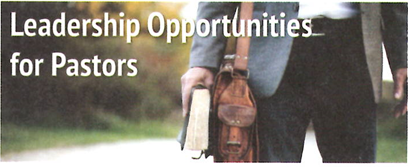 Rev. Bill TruesdalePastor’s Small Group Encouragement/AccountabilityRev. Bill TruesdaleThis year, 2020, has been unlike any experience in many generations.  In essence, the church staff are in uncharted territory!  There is no longer a “way we’ve always done it” to do church successfully. In our Pastor’s Small Groups, we share fresh ideas; we support and encourage each other; we pray for each other; and we fellowship with our “brothers in Christ”!These two small groups are open to all lead and staff pastors.  The meetings are held on Thursdays with the Kershaw-Heath Springs pastors meeting on the first Thursday in each month at 11:00 am at Kershaw Second Baptist Church, and the Lancaster pastors meeting on the third Thursday in each month at 11:00 am at the Mission Center.  For those in attendance, we enjoy a lunch provided by the Association following the meeting.  Come join us…you will be blessed and encouraged! Retired Ministers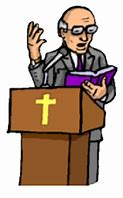 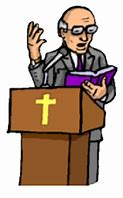 Rev. Mike Hammond, CoordinatorThis year has been very different to say the least.Our retired ministers were only able to meet about two or three times this year.  The Coronavirus really put a damper on not just our group getting together but all of us.  In the few times that we did get together, we shared prayer requests, praises, and good food.  We usually have approximately twenty-to-twenty-five people in attendance.  When we leave, we are full and happy to have been together.  We are looking forward to the day when we can once again be together.Our retired ministers’ group is intended for retiredMinisters and wivesMinister’s widowsMinisters who are widowersMusic ministers and wivesMusic minister’s widowsMusic ministers who are widowersIf you are in one of the categories above, we extend an invitation to you (once we begin meeting again) to be a part of this very special group of men and women who love the Lord and enjoy spending time together.  Most of the time, everyone brings a covered dish.  However, sometimes a few of the ladies will prepare the meal and we don’t have to bring anything…just come and enjoy.  Watch The Messenger (online) for details.Thank you to those of you who take the time to come and participate.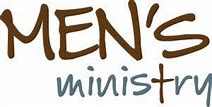 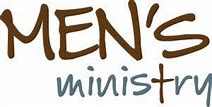 Men’s MinistryTim Hammond, DirectorThe pandemic has pushed men away from meeting in person and in groups. To that end an online Bible Study has been implemented. On Mondays an email and text are sent with a link to a video for that week. The men watch the video at their leisure and then meet Tuesday online using Zoom, the online conferencing tool, to discuss the scripture in the video. Thus far this method has proved successful with men from multiple churches participating. The chief benefit is flexibility, groups can meet whenever is best for them.WMU (Women’s Missionary Union)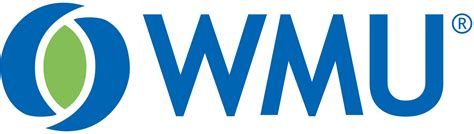 Judy Sims, DirectorThis year our WMU was only able to hold one event, and that was our Enlistment Party.  Our event was at Pleasant Dale Baptist Church, and we want to thank them so much for hosting our time together this year.  We had a very good turnout and we all had a good time praising the Lord together.  Thank you to all churches who helped make our year as good as it was. Prayers are wonderful for us all in these very difficult times.  Also, please remember to pray for our missionaries and all WMU as we try to get back to a normal time and life.God bless each of you and your respective WMU group. Organizational Resources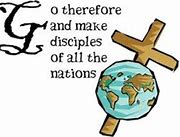 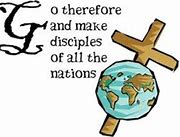 John Hess, Treasurer and Team LeaderDue to the COVID-19 pandemic, everyone’s life has been affected in some way. Our prayers go out to each family that has been directly impacted with illness or loss. For months, churches have dealt with government mandates on meetings. Yet, in the midst of this trial, God has used you to continue His work. Thank you for your faithfulness. Although schedules have been interrupted, worshiping the Father has not. Creative meetings and broadcasting services have allowed most churches to stay connected. Growth in the county continues to be strong. New families are moving into our area every day. And sharing the Gospel with them is our utmost priority.The Association and the Finance Team thank God for your prayers and financial support as we work together to share Christ. Many of our partnerships and ministries have been delayed this year. Many others have had to “look” different. But the work has continued. Dr Joe has helped us move forward as he leads us.As we begin the recovery, there is so much work to be done. We ask for your continued prayers and financial support. How can your church help this next year? Consider increasing or beginning with 1%, 2%, or 3%. What may seem small to your church will multiply many times over as we join together.Thank you, and God bless.  Our 2021 proposed budget follows.                Moriah Baptist Association                Balance Sheet                  For the Year Ended August 31, 2020                      Assets                     Moriah Baptist Association                  2021 Proposed BudgetMoriah Baptist Association2021 Proposed BudgetSummary of Ministry TeamsPersonnel TeamRev. Randy Hatcher, ChairmanIt was with great pleasure that the Moriah Baptist Association Personnel Team recommended Dr. Joe Youngblood as our Interim Director of Mission.  The vote was unanimous.  Dr. Youngblood began his duties on January 8, 2020.  Details are outlined in the January 7, 2020, Called Executive Team minutes published on pages 15-19 in the Book of Reports.Time, Place, PreacherRev. Tommy HowellDue to the virus, our plans for 2019-2020 had to be altered.  The date and time were moved to November 5, 2020, at 6:30 p.m., with three ways to attend the Annual Session:  1) In person at Hyde Park Baptist Church Family Life Center; 2) Zoom; and 3) Facebook Live, Hyde Park’s Facebook page. Details for the 2020-2021are as follows:Date:            October 5, 2021Time:            4:30 p.m. – Business Session                     6:00 p.m. – Dinner                     7:00 p.m. – Worship Hour Place:          Immanuel Baptist Church, Lancaster, SCPreacher:    Rev. Bryant Blakeley Ministry Team Reports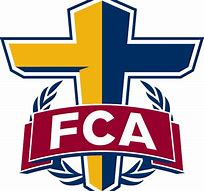 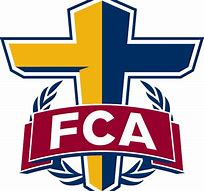 Fellowship of Christian AthletesRev. Randy Mellichamp / Rev. Catlin RollingsTo our friends and supporters at the Moriah Baptist Association,I wanted to thank you for the continued partnership with the Moriah Baptist Association and the Fellowship of Christian Athletes of Lancaster County.  This past year has been one of the most unique and challenging years for ministry that we have ever experienced.  Yet, ministry has not stopped in Lancaster County.While our huddles (Bible studies) have stopped meeting at the school, we have been regularly having zoom meetings with our leadership and students.  Our coach’s ministry has grown greatly during this time.  Since coaches now have time to work together and slow down during what would be training season, we have been able to build God’s relationship with each of them and develop greater paths to ministry once school comes back.  We now have six coaches disciplining seven other coaches.  We hosted a nine-state virtual retreat for coaches and their spouses.  Lancaster County had more coaches attend than any other state (twenty-six coaches and spouses).  We have given away Bibles and are planning to host a one-day coaches summit for a five-county area.  We also have trained and connected thirty-two character- coaching volunteers which lead team, school, and coach Bible studies.  This is over half of all character coaches in the Charlotte-Metro.  Ministry is still happening in Lancaster County!Your support makes this happen.  We thank you and the churches of the Moriah Baptist Association.  Please continue to keep us in your prayers as we move forward in the COVID world.  We do not know what our environment in campus ministry will look like this year.  However, we know that God is still moving and still in control.Fellowship of Christian AthletesRev. Catlin RollingsCOVID 19 has definitely caused us to rethink how ministry is done and how it can be carried out.  March 2020 was the first time we were not able to go into the schools and have FCA which was difficult, but it opened many doors to begin to truly invest in coaches.  At this time, we currently can’t go into the schools but are still able to minister to teachers and coaches through other avenues. God is still at work, but we must be on continual lookout for opportunities to work with administrators, teachers, students, and parents.The Connection at Countryside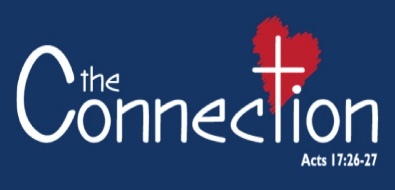 Jason and Nancy Smith, DirectorsWe became the new directors of The ConnectionMinistry in October 2019.  We were so blessed and happy that Hunter and Hannah Brown joined us as assistant directors.October 26, 2019 Community Fall FestivalArea churches provided games, a bounce house, a hayride and a meal while we met our new neighbors.October 31, 2019On October 31, 2019, Hunter and Hannah handed out treats and met all our new neighbors!  NovemberAs a team we began praying about direction for the ministry. Thanksgiving and Christmas are our two biggest events, so we knew that we needed to just meet people, pray, and host these events seeking the Lord’s Direction. On November 24, we had a Community Thanksgiving meal. Members from Second Baptist Church and New Horizon Community Church served the meal. We hosted the meal at The Connection under a tent for the first time ever and asked our neighbors to bring a dish.The Lord revealed to us that we needed to include our neighbors in more of the events and not just serve them and allow them to be a part of what God is doing in our community! We met over fifty new neighbors at this event. We went door-to-door in the community and discovered many of their needs for Christmas. Our new friends and neighbors were excited to learn about the ministry in our community. DecemberWe had a Connecting Tree which is our version of an Angel Tree.  The difference between the Connecting Tree and an Angel Tree is that each sponsor gets to meet their family in person.  The local churches provided for over one hundred children in our community! Many prayers were lifted in joy that they would be able to celebrate Christmas without the burden of finances being an issue.  Some families continued contact with their sponsors. One small group even came back and provided a tree for their family and Christmas dinner! This particular family has become a bigger part of our ministry; and their special needs child, Byron, constantly hangs out with us at the Connection!  JanuaryFinally, we had some time to plan and vision cast! Our first holidays back at The Connection were so busy.  We did SO much groundwork to build relationships; and now, we just need to reach these neighbors with the Gospel!  One of the sponsors from The Connecting Tree provided the means for one of our students to go to winter church camp! We were surprised to learn at camp that this fourteen-year-old student had never ridden an escalator or been to a church setting before and that she had already had an abortion. The Lord has already revealed to us that many of the teenagers in our community actually do not have a real concept of Jesus or His teachings. This was brought to our attention over the course of this four-day camp. This young lady did not make a decision for Christ at that time, but she asked tons of questions and learned so much about Jesus! Unfortunately, her family got evicted from the trailer park and they moved away--another reminder that our work is urgent!  As a team, we went to an Evangelism Conference in Greenville hosted by Clayton King. We learned many new techniques for sharing the Gospel, and we met church planters from around the United States.  From this trip and our prior experience in the community, we began a vision of having a small group that could possibly be a church in the future. We began family Bible studies on Friday nights and invited the community. We have to do Bible studies outside because we just do not have space for a large group.  This setting can be very challenging especially with winter coming on, not to mention rainouts.We have also begun discussions with one of our college students from church about becoming the incarnate missionary.  Hunter and Hannah lead a small group of college-age kids at New Horizon Community Church, and they began to encourage them to become a part of the mission field at The Connection.FebruaryIt rained every single night we had small group. And it’s freezing!!! We decided as a team to move small group to Sunday afternoons. René Martinez Cabrera signed a one-year contract to be the incarnate missionary at The Connection. He moved into the only trailer available at the time. The Lord gave us the trailer directly behind 
The Connection and directly beside a teenager that we have had a relationship with for over five years.   This relationship began when we began picking this teen up for Awana Ministry at Crestview Baptist Church.MarchAt this time, still no members from our Community came to small group. However, we all have friends coming so we decided to put an emphasis on gospel sharing, a discipleship tool that we learned about at the conference. Pretty soon we had twenty-five believers coming for small group! We led our friends, Jared and Jennifer, to the Lord; and they started coming to small group as well.  The COVID-19 virus hit, and we were not sure what to do.  We closed 
The Connection for two weeks. During this time period, we prayed and prayer walked many times trying to decide what else to do. April We decided to do ministry anyway! We made decisions to do ministry outside and to social distance as much as possible.  During the summer, we partnered with Christian Services to feed over sixty kids lunch every single day.  We also partnered with local churches and had a food drive in which we received enough food to feed fifty families.  This was such a blessing to many of the families who were out of work due to COVID-19.  WOW!  In April, we returned to small group meetings on Sunday afternoons.We began to call the meetings Family Bible Study.William came back into our lives and what a blessing. We met William the last time we lived in this community.  Unfortunately, he had made some bad decisions and turned back to life on the road. However, he called us and asked for another chance. He was living under a bridge.  We, Jason, Nancy, and René, discussed possibilities for William, and we all agreed to let him live with René temporarily. He moved in and began coming to Family Bible Study.MayWilliam made a decision to serve the Lord with his life. He repented of his past sins and wanted to be baptized! We had our first baptism ever at The Connection!! Previously, we usually held baptisms at one of our local churches.  The teenager that lived beside Rene started coming to our Family Bible Study.  He is our first teen to routinely come to group!JuneWe met a twenty-one-year old young man who was homeless named TJ.  He was a friend of William’s, and René asked him to move in with him as well.   René hosted weekly Bible study for young men in the community!  In one of these Bible studies, TJ acknowledged that only God could have sent him to a trailer park full of missionaries!!  TJ started to come to Family Bible Study and accepted Christ as his Savior!   Also, one of the college kids that came with Hunter and Hannah made a profession of faith as well!  TJ and the college student were baptized at The Connection!JulyIn July, we had youth groups from our Association to host Vacation Bible School/Sports Camp. We had about fifty kids that attended the camp!Lauren, one of our Connection staff, led a volunteer to the Lord at camp! The volunteers were really local teenagers giving time to teach sports with other students from their youth groups. Hannah and Nancy led a kid’s Bible study each week on Thursdays during the summer.William has been learning more and more about Jesus, and now he is inviting people to Family Bible Study each week!AugustTJ brought his girlfriend to the Bible Study to learn more about Jesus. Hannah and Nancy counseled her, and she accepted Christ as her Saviour. Hannah baptized her at The Connection. We began to plan for the new school year, and we also hosted our first official board meeting as an official “non-profit.”  We began making plans for raising funds for the next year!   Our board members include Scott Robinson, Abney Baptist Church and Johnnie Howell, New Horizon Community Church; and Hanna Brown.In our August Family Bible Study, we had sixteen kids and twenty adults in attendance.  Praise the Lord! and we are rejoicing over the number of people from our community attending!  Our daughter, Jaycie, took over leading the children at Family Bible Study.  In the Bible study, the children had many hard questions to ask Jaycie such as, “Do we all go to heaven?” or “How can we know the Bible is true?” or “Is there really a God?  She had one little teen ask, “If we do not get saved, do we go to hell?”William and Rene met a new friend, Jason, through the weekly Bible study, and began to counsel him. Jason and Rene explained the Plan of Salvation to him, and he professed his faith in Jesus Christ as well! Homework Helpers will start on September 8, 2020.  We will help students with virtual school and have Bible Study.Thank you to the Moriah Mission Center and to all our local churches that faithfully minister to us at The Connection.  We love our Lord and His ministry at The Connection!Tent Maker—West Africa PartnershipKriste Taylor—Senegal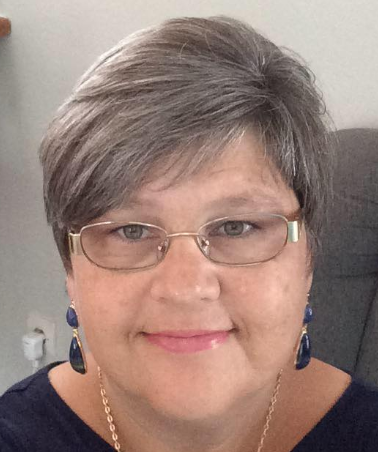 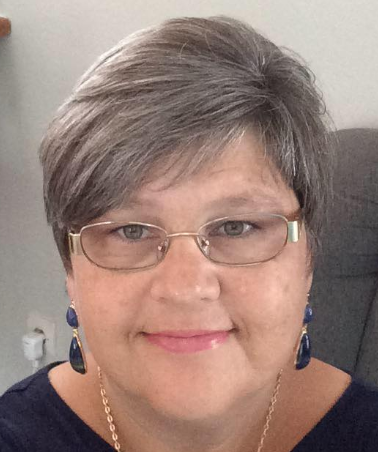 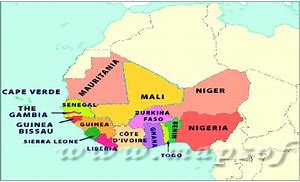 Greetings from Senegal, West Africa!I just spent my first summer here due to travel restrictions, and the Lord blessed me with good rest, cooler temperatures, and time to prepare for the new school year. While the whole world has been dealing with COVID-19, Senegal has handled the situation well. Our president immediately made decisions that allowed for people to be safe, but also maintain their welfare. The majority of people in Senegal live by their daily wages, so our president was wise to close the extras while allowing the daily business person to continue without interruption. Of course, Dakar Academy did not fall in the "essential" category, so we were online from March 16 to the end of the year. Our plan is to re-open on September 3 with in-person instruction. Pray that we will be able to continue and complete a semester in our regular classes. I was not able to make a village trip this year as the closures happened right before spring break, which is normally when I go. I have not heard from our friends in quite some time; the last I heard was that the Bandi were not ready to sustain the gospel through regular church meetings. Our leaders were still doing some event-driven evangelism, but they were discouraged by low attendance and internal power struggles. I believe our role now is to pray for those believers who do live among the Bandi and to ask God to raise up a mobilizer who can endure the apathy and motivate the people to come together as believers. I often wonder if I should give a year to live in the village to see if a more consistent presence would make a difference. Pray for wisdom and discernment as I have begun to ask God what's next. I am grateful to the churches of the Moriah Association for your continued prayers and support, which have allowed me to live and work here. This partnership has been a blessing in my life, and I am confident that God will complete the work He has begun.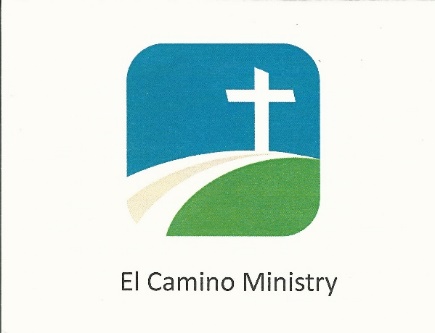 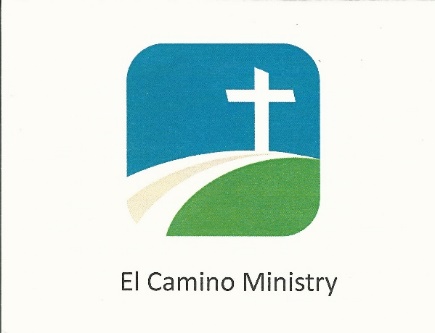 El Camino Community Outreach (Hispanic Ministry)Ismary and Wilfredo Alvarenga“And they, continuing daily with one accord in the temple,And breaking bread from house to house, did eat their meal with gladness and singleness of heart, praising God, and having favor with all the people.  And the Lord added to the church daily such as should be saved.”                                                                            Acts 2:46-47We want to give thanks to God for His grace and say, “Glory to God” for all He is doing in the El Camino Community.Our sincere thanks to the Moriah Association for the support in being part of the spiritual growth of the people in our community and ministry.  We see God moving in special moments, areas, and circumstances impacting our people, bringing salvation, spiritual growth, and obedience.  Our hearts rejoice to see God at work in the lives of the people and seeing transformations.Moriah Baptist Association and Lancaster Second Baptist Church SupportThe El Camino Ministry began in our home September 18, 2013.  By the grace of God, we grew so significantly that we needed more space.  As we grew from birth, our next step was to meet at Moriah, and from Moriah to Second Baptist Church, Lancaster, and we are still growing.  We want to thank both Moriah Association and Lancaster Second Baptist Church for their support so that we may continue to work together for the Kingdom of God.We offer a couple of meetings:  Awakening Women—this group has not been able to meet so far this year because of COVID-19; however, we surely hope we can get back together real soon.Sunday School in Spanish, Lancaster Second Baptist Church—on Wednesdays from 9:30 a.m. until 10:45 a.m.Prayer Meeting, Lancaster Second Baptist Church—6:00 p.m. until 7:15 p.m.Fellowship on Fridays—in different homes where we apply “Simply the Story” Bible study lessons. We praise God for His wonderful blessings! Living Hope Counseling Center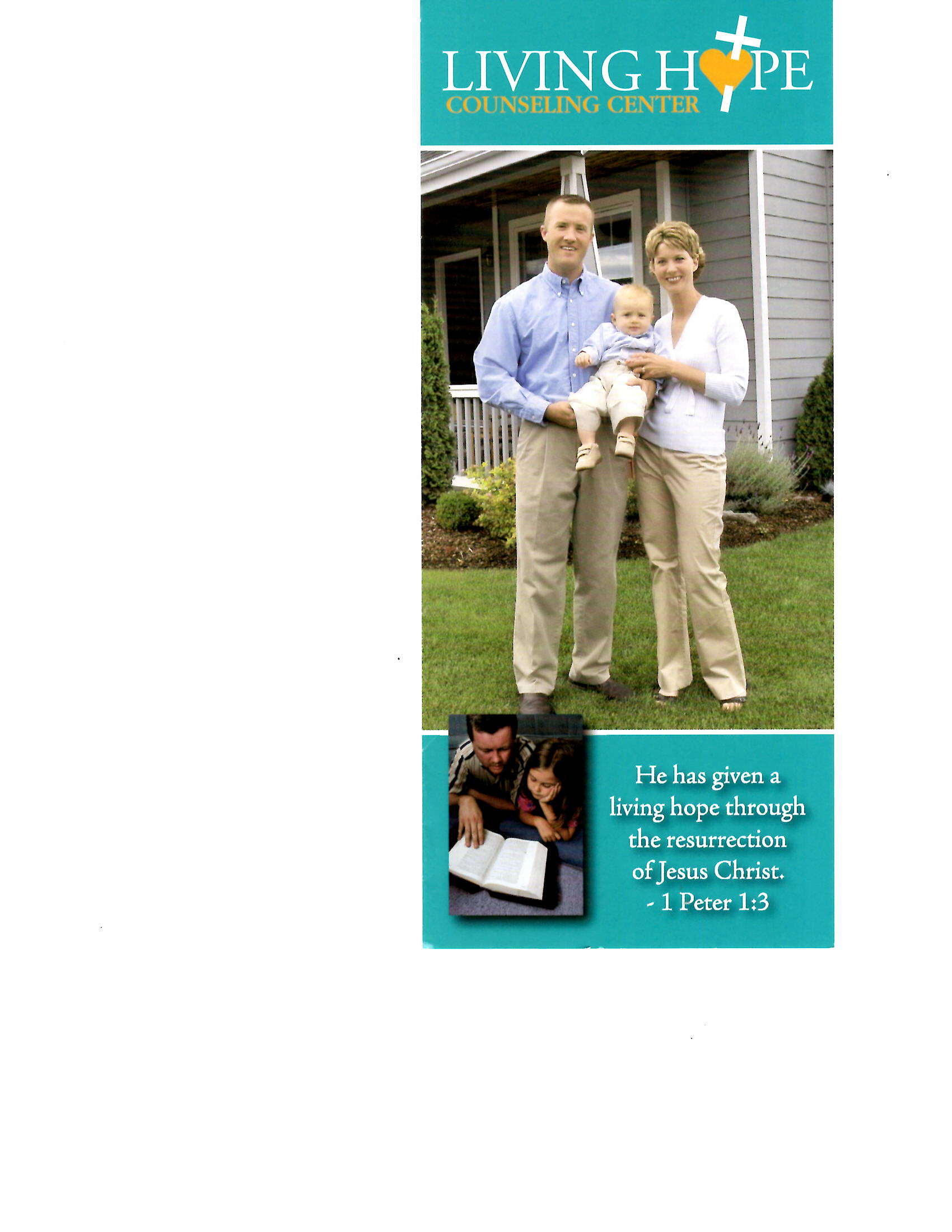 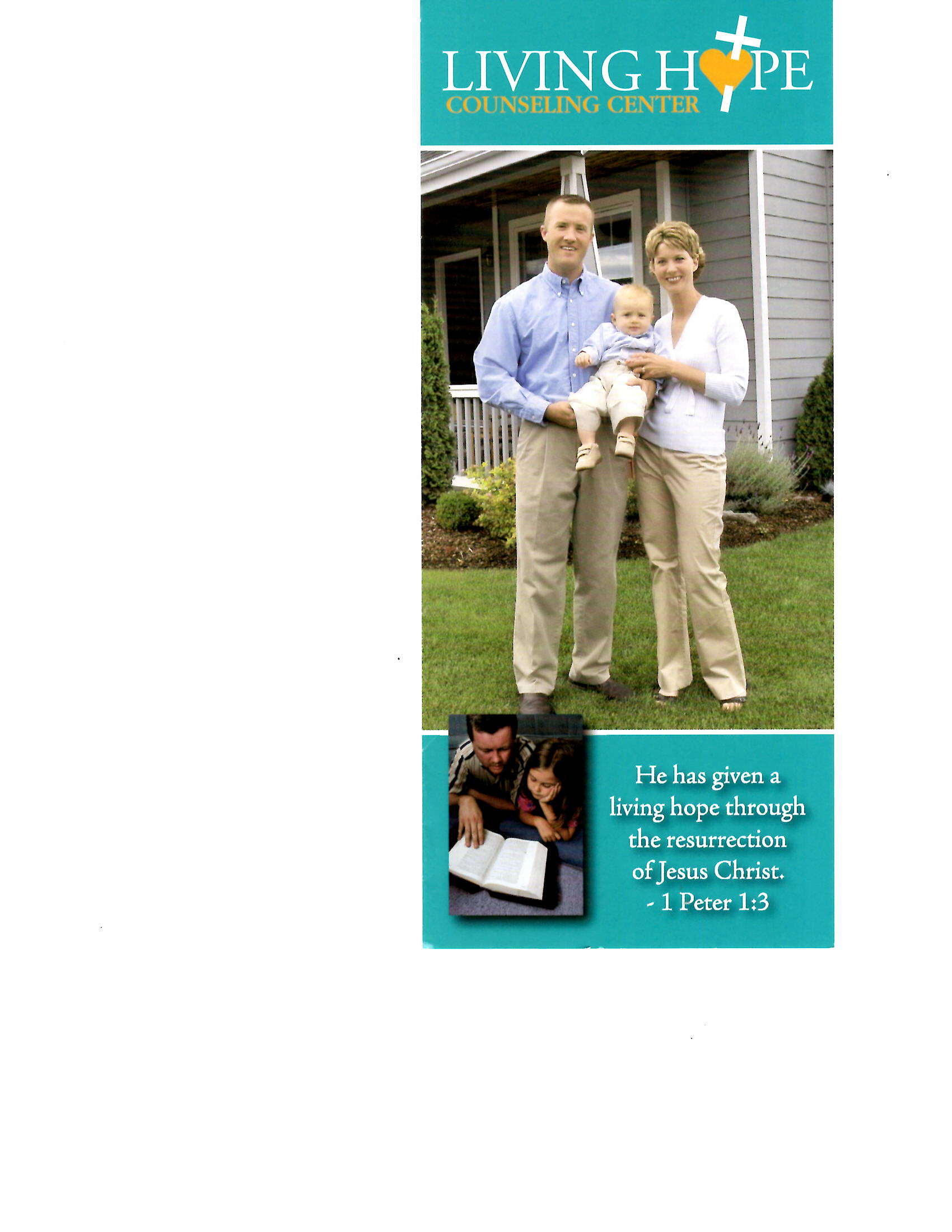 Dr. Patti SteenWhat an incredible, but strange year this has been for all of us, but especially at the Counseling Center! We began the year by enrolling eight people affiliated with our association into the Southeastern Baptist Theological Seminary as students to study for a certificate in Biblical Counseling. The seminary afforded us a reduced rate which enabled these participants, as well as two IMB missionaries who partner with a local church, to take seven courses to train them in biblical counseling. Until the pandemic entered the US, the participants met once per month at the associational office to compare notes, ask questions, and receive some supplemental training. This extra time has been put on hold for the moment but will hopefully resume after Christmas. The Counseling Center has also seen some changes due to the coronavirus. All counseling was done through virtual means, such as Zoom or FaceTime for the months of March through May to protect the staff at Moriah as well as the counselees. While many other counseling centers have remained virtual, Living Hope now offers the choice of virtual or in-person counseling, providing the participants and counselor have no reason to suspect that they have or have been exposed to the coronavirus. The counselor takes ten minutes between each appointment to sanitize the surfaces and chairs to protect all who come. Masks are not required but may be requested or worn according to the desire of the counselee. This year the Living Hope Counseling Center ministered to forty-one individuals/couples/families in the Moriah Mission Center office. Each person attended from one to twenty-three sessions during this year for an average of seven visits per person. These individuals represent twenty-three churches in our area. Eleven of these churches are a part of our association with other counselees coming from out of town or from another denomination. Five churches paid for at least one counselee to come to the counseling center. Another sister church donates to the counseling ministry monthly. Lastly, one individual gave a substantial gift to this ministry this year. We are so very grateful for those who support this ministry financially as it allows us to provide much-needed help to those who would otherwise be unable to afford it. The counseling center will be evaluating the financial needs and policies over the next few months. We have had no rate increase since shifting the ministry to the Moriah Baptist Association over ten years ago and other supplies and materials have increased greatly. While our desire is that ministerial help be available to everyone who seeks it, we must also try to find a balance between what is desirable and what is needed. We will continue to provide the same rate to churches who are assisting their members with this access to this ministry. Thank you, Moriah Association member churches, for your support, and most of all, for your prayers for this ministry. It is essential in our troubled world. What a privilege it is to be able to point people to the hope that does not fail or fade in difficult and uncertain days! MemorialsSeptember 1, 2019 – August 31, 2020Interim Director of Missions            Dr. Joe Youngblood    Moriah Baptist Association    914 West Meeting Street    PO Box 1042    Lancaster, SC  29721    Email:      Office:  803-283.8409    Cell:      803-215.3941 Moderator    Rev. Bill Truesdale    768 Horton Rollings Rd    Kershaw, SC  29067    Phone:   803-273-9273         Cell:   803-288-4164Vice ModeratorTreasurer     John Hess     Nichols Hess     401 N. Main Street     Lancaster, SC  29720     Phone:  803-283-8782Clerk
    Mrs. Rhoda Byrd    3052 Merritt Lane    Lancaster, SC  29720    Phone:  803-283-8409  ParliamentarianLiving Hope    Dr. Patti Steen    914 West Meeting Street    Lancaster, SC  29720    Phone:  803-283-8409         Cell:  803-387-1988     Prayer CoordinatorPrayer Team    Dr. Joe Youngblood    PO Box 1042, Lancaster, SC  29721    Email:  joeyoungblood18@gmail.com 803-283-8409803-215-3841Associational Worship    Lamar Pope    PO Box 583, Kershaw, SC  29067    Email:  singingdeputy@hotmail.com803-475-6724Constitution    Rev. Mike Hammond    6170 John Haile Road, Heath Springs, SC  29058    Email:  mhammond@wingate.edu 803-273-4380803-283-7714Nominations    Dr. Joe Youngblood, Prayer Team    PO Box 1042, Lancaster, SC  29721    Email:  joeyoungblood18@gmail.com                                         , Church Health, Co-Chair    Denise Johnson, Church Health, Co-Chair    196 Andrew Jackson Park Rd, Lancaster, SC  29720    Email:  kdjohnston64@gmail.com                                     , Outreach & Evangelism                                    , Acts 1:8 Team Leader                Bill Truesdale, Moderator/Leadership Development    768 Horton Rollings Rd, Kershaw, SC  29067    Email:  billtruesdale1@gmail.com     John Hess, Treasurer/Organizational Resources    401 N. Main St., Lancaster, SC  29720    803-283-8409803-416-2429803-288-4164803-283-8782Church Health—Co Team Leaders                                , Co-Team Leader    Denise Johnston, Co-Team Leader    196 Andrew Jackson Park Rd., Lancaster, SC  29720     Email:   kdjohnston64@gmail.com803-416-2429Sunday School, Denise JohnstonResolutionsOutreach & Evangelism                         , ChairmanCampus MinistryCamp Clyburn    Joey Caskey, Director    1922 Knight Rd., Lancaster, SC  29720    Email:  bassfishinjc@gmail.com     Mike Sims    1000 Apollo Ln., Lancaster, SC  29720    Email:  Address not available     Bliss Steel     2746 Camp Creek Rd., Lancaster, SC  29720     Email:  Address not available     Chip Lewis     205 N. Floyd St., Kershaw, SC  29067     Email:  Address not available803-804-5118803-286-7242803-286-8220Basketball    Sammy Macy, Coordinator     5284 Camp Creek Rd., Lancaster, SC  29720    Email:  sammymacy52@yahoo.com     Brent Stogner    522 Shoreline Dr., Lancaster, SC  29720    Email:  Brent.Stogner@Comporium.net     Jimbo Barton    182 Whitley St., Kershaw, SC  29067    Email:  Address not available    Johnny Cauthen    848 Wisteria Way, Lancaster, SC  29720   Email:  Address not available    Kyle Sims    701 N. Main St., Lancaster, SC  29720    Email:  Address not available    Leon Wright    202 S. Gregory St., Lancaster, SC  29720    Email:  Address not available     Keli Thomas    1843 John Everall Rd., Lancaster, SC  29720    Email:  Address not available    Drew Dutton    2611 Cimmeron Rd., Lancaster, SC  29720    Email:  Address not available803-285-3665803-487-7501803-475-5393803-320-3842803-804-4344803-246-9756803-287-5785803-320-7718Senior Adults    Linda Shehane, Director    1063 Potter Rd., Lancaster, SC  29720    Email:    Lbaker1@live.com                     Earlene Horton                347 Montgomery Rd., Lancaster, SC  29720                Email:  ehjhorton@comporium.net                 Shirley Baker                3014 Stonebridge Ln., Lancaster, SC  29720                Email:  shirleybaker@comporium.net 803-283-7329803-286-7291803-283-3413Single Adults    Mable Peasley, Director    2013 Millers Ridge Ln., Lancaster, SC  29720    (Does not have an email address)    Etta West    2775 Regency Rd., Lancaster, SC  29720    Email:  Address not available    Mildred Taylor    PO Box 452, Fort Lawn, SC  29714    Email:  Address not available    Doris Sims    1406 Kelly Dr., Lancaster, SC  29720    Email:  Address not available      Doris Flowers    2240 McIlwain Rd., Lancaster, SC  29720    Email:  Address not available    Cornelia Threatt    2638 Knotty Pine Dr., Lancaster, SC  29720     Email:  Address not available803-286-4328803-283-4624803-872-4647803-289-8374803-285-2358803-286-4763Vacation Bible School    Myra Boone, Director    5851 Stacks Rd., Lancaster, SC  29720    Email:  MBoone@chesterfieldschools.org 803-288-0689Acts 1:8 Team,                                    DirerctorNew Church Start (Jerusalem)    Rev. Bryant Blakely    16109 Commodore Dr., Lancaster, SC  29720    Email:  Bryant.blakley08@gmail.com 803-246-7037Disaster Relief (Judea & Samaria)    Shirley Buckner    278 Holiday Rd, Lancaster, SC  29720    Email:    rbuck@comporium.net 803-285-5830Mission Trip Development (The Ends of the Earth)    Darrell Reid    3048 Mulberry Ln., Lancaster, SC  29720     Email:   darrell2369@gmail.com   803-313-5999Ordination Team    Bobby Joyner    2359 Country Club Dr., Lancaster, SC  29720    Email:  Address not available    Thurmond Johnson    2151 Cane Mill Rd., Lancaster, SC  29720    Email:  TJ65@comporium.net     Ronnie Boone    2796 Lyndell Way, Lancaster, SC  29720    Email:  roglo@comporium.net     Mike Hammond    6170 John Haile Rd., Heath Springs, SC  29058    Email:  mhammond@wingate.edu Petitionary Letters    David Williams    5418 Copeland Rd., Heath Springs, SC  29058    Email:  awdwilliams@comporium.net 803-287-3297803-320-4912803-804-2312803-283-7714803-416-7036Leadership Development    Rev. Bill Truesdale    768 Horton Rollings Rd., Kershaw, SC  29067    Email:    billtruesdale1@gmail.com 803-288-4164Historian    Rev. Mike Hammond    6170 John Haile Rd., Heath Springs, SC  29058    Email:  mhammond@wingate.edu 803-283-7714Men’s Ministry    Tim Hammond    606 Rock Springs Rd., Lancaster, SC  29720    Email:  1timhammond@gmail.com 803-804-1033ParliamentarianPastoral Leadership    Dr. Joe Youngblood    PO Box 1042 Lancaster, SC  29721    Email:  joeyoungblood18@gmail.com Women’s Missionary Union (WMU)    Judy Sims    3787 Coates Rd., Kershaw, SC  29067    Email:  lonesomeoak3187@windstream.net 803-215-3841803-283-8409803-475-6143Organizational Resources     John Hess, Treasurer    401 N. Main St., Lancaster, SC  29720    Email:  Not Available803-283-8782              Budget & Audit        Marty Haynes, Chairman        PO Box 863, Lancaster, SC  29720        Email:  Marty@HFCBenefits.com         Shirley Buckner        278 Holiday Rd., Lancaster, SC  29720        Email:  rbuck@comporium.net         John Wall        1698 N. Rocky River Rd., Lancaster, SC  29720        Does not have an email address        Dianne Belk        709 Powderhorn Rd., Lancaster, SC  29720        Email:  dianne.belk@yahoo.com         David Williams        5418 Copeland Rd., Heath Springs, SC  29058        Email:   awdwilliams@comporium.net803-804-1876803-285-5830 803-288-4140803-286-7590803-416-7036Personnel        Rev. Randy Hatcher, Chairman       Drawer 670, Lancaster, SC  29721       Email:  randyhatcher94@yahoo.com        Dr. Frankie Melton       PO Box 424, Heath Springs, SC  29058       Email:  Frankie.Melton@ngu.edu        Rev. Mike Hammond       6170 John Haile Rd., Heath Springs, SC  29058       Email:  mhammond@wingate.edu        Bob Williams       846 Gypsy Ln., Lancaster, SC  29720       Email:  bobwms@comporium.net        Rev. Gary Harris       1350 Bradford Dr., Lancaster, SC  29720       Email:  glharris2728@yahoo.com        Sandra Reece       1282 E Doc Garris Rd., Lancaster, SC  29720       Email:  cwreece@comporium.net 704-575-3165803-577-1450803-273-4380803-289-0234803-283-2728803-286-4286Properties    David Williams    5418 Copeland Rd., Heath Springs, SC 29058    Email:  awdwilliams@comporium.net 803-416-7036Time, Place, and Preacher Rev. Tommy Howell 2382 Charlotte Highway, Lancaster, SC  29720 Email:  onehowell@yahoo.com Trustees    Rev. John Rogers    1160 Baldwin Dr., Lancaster, 29720    Email:  Not Available    Rev. Brad Threatt    1249 Grace Ave., Lancaster, SC  29720    Email:  Threattfam@Comporium.net     Kim “Hoppy” Roberts    1950 West Meeting St., Lancaster, SC  29720803-577-9614803-273-5891803-286-8348803-804-5974Church No.ChurchNo.ChurchNo.Beaver Creek4Lancaster 1st2Springdell6Bethel2Lancaster 2nd8Taylors Grove1Bethlehem4Midway1Union1Calvary1New Hope6White Bluff3Camp Creek3New Horizon1White Springs4Covenant1Oakhurst5Subtotal79Ebenezer2Pleasant Dale1SCBC1Elgin1Pleasant Hill1No. Greenville1Haile Gold Mine1Rich Hill5Other6Heath Springs1Sand Hill1Total87Kershaw 2nd2Sherwood6Balance Forward at 9.1.19$1,783.86Income:    Church Support         Glenwood Heights         Hyde Park             Total Church Support     Other Income         Refunds from Duke Energy             Total Other Income$100.001,091.50   238.061,191.50238.06      Total Income from All SourcesTotal Income  1,429.56$3,213.42    Expenses:    Duke Energy    Grounds Maintenance     Legal Fees         Less:  Total ExpensesBalance at 8.31.2020$1,268.32     565.00     270.00$2,103.32  2,103.32$1,110.10Previous balance$1,529.39Income$2,950.00  4,479.39    Less:  Expenses  2,855.00Total Income $1,624.39Net Gain     $95.00Current Assets    Regular checking account    Money management account    Disaster Relief check account        Total Current Assets$107,223.442,600.66      18,874.45 $128,698.55                      Liabilities and Capital                      Liabilities and Capital                      Liabilities and CapitalLiabilities and Capital    Current Liabilities        Fed income tax payable        SS tax payable        Medicare payable        State payroll taxes payable        Retirement Plan Payable           Total Current Liabilities$ 263.27220.8152.07125.59(2,000.00)(1,338.26)    Long-Term Liabilities        Living Hope Counseling Fund        Senior adult fund        Bolivia trip fund        Disaster Relief            Total Long-Term Liabilities$4,167.58 606.06610.37  18,874.45   24,258.4622,920.20Capital    Retained earnings    Net income        Total Capital$101,240.15        4,538.20105,778.35Total Liabilities and Capital$128,698.552020Actual/Estimate2020Budget2021Proposed BudgetRevenues:    Church contributions—Moriah    Donations received—General Fund    Associational Assistance (SCBC)    Interest income        Total Revenues$114,5001,2005,000 $120,700$114,5001,2005,000$120,700$114,5001,2005,000$120,700Expenses:    Wages        Transitional Director of Missions        Officer Manager        Part-time Support Staff        Payroll Tax        Office Manager Travel Expenses        DOM Travel        Personnel Bonuses            Total Wages$31,50020,1501,2001,63360060061,083$31,50020,1501,2001,63360060061,083$31,50020,1501,2001,63360060061,083    Operations        Building Maintenance        Custodial        Electricity        Natural Gas        Grounds Maintenance        Housekeeping Supplies        Property Insurance        Trailers Insurance        Telephone (three-year contract)        Water & Sewer        Office Machine Contract Lease        Office Machine Tax        Office Petty Cash        Office Supplies        Kitchen Supplies        PO Box Rent        Postage        Safety Deposit Box        Legal/Professional        Newsletter            Total Operations4,5002,6002,7002,4001,0004004,3302504,2759751,8003002002,5008001351,6001503,5002,50036,9154,5002,6002,7002,4001,0004004,3302504,2759751,8003002002,5008001351,6001503,5002,50036,9154,5002,6002,7002,4001,0004004,5902503,5649751,8003002002,5008001351,6001503,5002,50036,464    Ministries        Leadership Development        Church Health        Outreach & Evangelism        Acts 1:8        Prayer            Total Ministries06,00012,0006,8001,00025,80006,00012,0006,8001,00025,80006,0009,0006,8001,00022,800    Total Expenses$123,798$123,798$120,347Net Income (Loss)$(3,098)$(3,098)$3532021Proposed BudgetMinistry Teams    Prayer Team        Associational Worship            Total Prayer Team$1,000$1,000Church Health    Church Renewal    Disciple Health    Sunday School    Pastoral Leadership Development        Total Church Health1,5001,5001,500  1,5006,000Outreach & Evangelism    Campus Ministry    Recreational Outreach    Basketball Outreach    Senior Adults    Single Adults    Vacation Bible School    The Connection @ Countryside    Hispanic Ministries        Total Outreach & Evangelism1,4001,5005001,0002001,0002,400  1,0009,000Acts 1:8    Carolina Partnership Mission’s Partnership    Disaster Relief    Mission Trip Development    Mission Partnership:  Kristi Taylor        Total Acts 1:82,4001,0001,000  2,400      6,800Total Ministry Teams$22,800Antioch    Edith Baker    Reggie Barnes    Charles Blackmon    Cindy Bowers    Donald BurksJames DunkinSamuel EvansWayne KerseyJerrina MaysonJohn NewellBeaver Creek    NoneBethel    Eleanor CaskeyBethlehem    Bud Bailey    Monnie Deason    Mary EudyJohn L. Hudson, Jr.Max StognerCalvary    Jimmy TaylorCamp Creek    Lois Adams    Margaret HinsonJon PeiglerCarolinas Cowboy    None reported.Catawba    None reported.Center Grove  Rev. Sam CatoeCharlesboro    None.Covenant    Carolyn Breland    David Denyer    Richard FaulkenberryMary HelmsRobert PenegarLogan StacksCrestview    Kate Adams    Milton KnightBobby MooreEast Side  None reported.Ebenezer    R. H. TotherowElgin    Alvan Blackmon    Ann BlackmonBob OutenElves RayFlat Creek    Don RutledgeJabo SimsFlint Ridge    Charles “Gene” Holden    Todd Mullis    Carolyn Phillips    Margie StacksChristine WallaceFork Hill    Greg Adams    John Marion BlackmonHoward FaulkenberryFriendship    Mac Breeden    Gerald HyattIrene PayneManley WilliamsGlenwood Heights    Wilie Mae Carnes Johnnie WrightHaile Gold Mine    Shirley Faulkenberry    Nadine HinsonBetty PayneJoe PhillipsHeath Springs     Ann TaylorHigh Point    Evelyn EudyHyde Park    Edward Barton, Jr.    Joe HumphriesRuby SeymoureImmanuel    Betty Clough    Pete Clough    Keith Copeland    Helen HunterJudy OutenJames RushingMaria WilliamsIndian Land    None reported.Jones Crossroads    None reported.Kershaw Second    Catherine Horton    Joanne Owens    Scott Phillips    Paul ReevesAnnie Ruth RobinsonFrances WestIrbie WilliamsLancaster First    Rose Calder    Ann Cross    Mary Evans    Steve J. GhentBetty MunnPatricia PriceCarolyn TaylorLancaster Second    Penny Bailey    Patsy Bailey    Bobby Baker    Linda Blackmon    Nancy Blackmon    Linda Etters    Virginia Faile    David (Bud) Hamrick    Mary Brown Hinson    Nancy Horton    Ben JohnsonVirgil MilesRichard Miller“Mickey” Camilla PhillipsJason PittsMickey StacksCharles TaylorRobert ViolaLenora WattsRosemary WhitlockAndrew YoderLaRoca    None reported.Midway    None reported.New Hope    Eric Beckham    Roy Boggs    Anderson Bowers    David Cauthen, Sr.    Faye CauthenLester Gene CulpDeborah FerrellDillon KnightHazel MitchelNew Horizon    None reported.Oak Hill    None reported.Oakhurst    None reported.Pineview    None reported.Pleasant Dale    Charles Hicks    Voncille HiltonPrentis SledgeBonnie WattsPleasant Hill    Mary Cathern Baker    Nadine DixonJames RollinsPleasant Plain    Mikey Blackman    Ronnie Blackman    Sheila LoveAllen NapperRich Hill    Olin “Peanut” Bailey    John Clyde Carnes    Willene Clayton    Jean CrimingerBryant CrimingerPaulette FairclothDennis SpiveySand Hill    None reported.Sherwood    Joe Amason    Wade GallowayBetty HartleyDoris HudsonSpringdell    James Campbell    Randolph CarnesCharles CulpLinda McCurleySpring Hill      Andy Anderson    Charles Baker    Nada Funderburk    Patsy PlylerBilly Ray RobertsSally RobertsGeorge SistareRobert WilliamsTaxahaw    None reported.Taylors Grove    Arlene Cleveland    Cynthia Hendrix    Lennie Terry, Sr.Grover WheelerBennie WrightTemple    Annie Grace BooneJordan HinsonThorn Hill    Hazel SowellUnion    Earl Alexander    Eva AlexanderFaye CliftonCarol KolbWest Side    Cecil Catoe    Nellie CatoeWilson FaulkenberryCarol RobinsonWhite Bluff   Marion PayneWhite Springs    William Blakely    Palmer Cook    Nadine Ghent    Doris Hudson    Edna LisenbyMartha RobertsMary SeegarsHoward SellersKevin ShuteSue Stewart